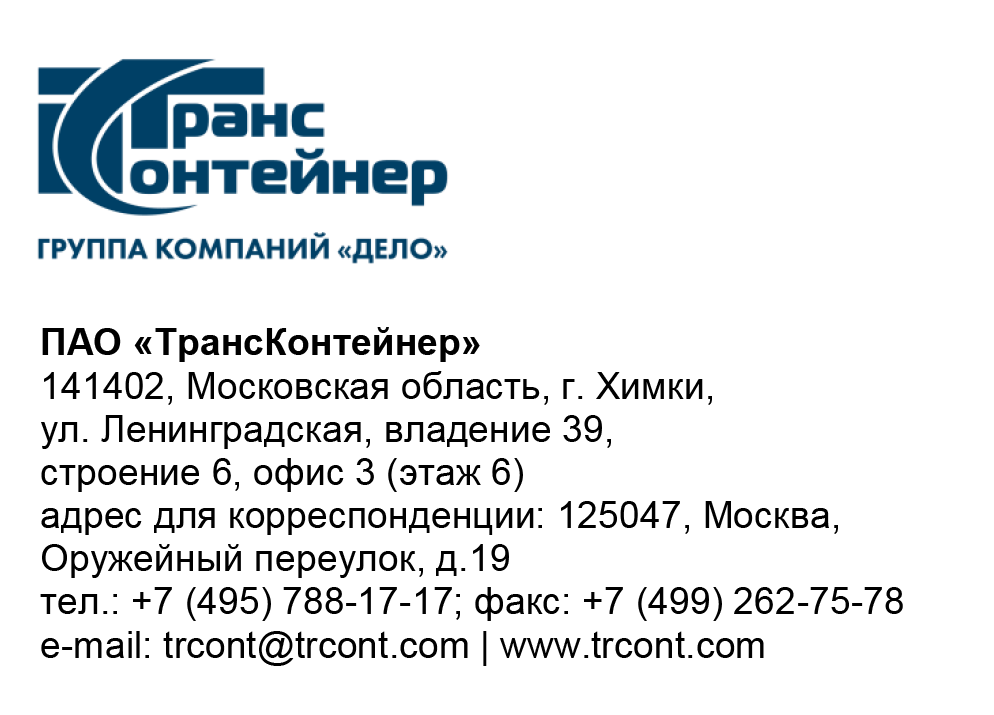 ПАО «ТрансКонтейнер» информирует о внесении изменений в документацию о закупке открытого конкурса в электронной форме № ОКэ-ЦКПКЗ-23-0027 на право заключения договора на изготовление, поставку, монтаж и пуско-наладку козловых двухбалочных контейнерных кранов в количестве двух единиц, с управлением из подвижной кабины для контейнерного терминала Клещиха филиала ПАО «ТрансКонтейнер» на Западно-Сибирской железной дороге» (Открытый конкурс)В документации о закупке Открытого конкурса: Пункт 4.3 раздела 4 «Техническое задание» документации о закупке изложить в следующей редакции:«Гарантийный срок, в течение которого должна быть обеспечена возможность эксплуатации Крана в соответствии с требованиями законодательства Российской Федерации, технической документацией на Кран – не менее 24 (двадцати четырёх) месяцев с даты разрешения на пуск в эксплуатацию в органах Ростехнадзора. В случае остановки Крана по гарантийному случаю гарантийный срок продлевается на время остановки». Пункт 23 раздела 4 «Техническое задание» документации о закупке изложить в следующей редакции:«»Пункт 23 приложения №1 к финансово-коммерческому предложению (приложение №3 к документации о закупке) документации о закупке изложить в следующей редакции:«» Пункт 28 раздела 4 «Техническое задание» документации о закупке изложить в следующей редакции:«»Пункт 28 приложения №1 к финансово-коммерческому предложению (приложение №3 к документации о закупке) документации о закупке изложить в следующей редакции:«» Пункт 68 раздела 4 «Техническое задание» документации о закупке изложить в следующей редакции:« »Пункт 68 приложения №1 к финансово-коммерческому предложению (приложение №3 к документации о закупке) документации о закупке изложить в следующей редакции:« » Пункт 69 раздела 4 «Техническое задание» документации о закупке изложить в следующей редакции:« »Пункт 69 приложения №1 к финансово-коммерческому предложению (приложение №3 к документации о закупке) документации о закупке изложить в следующей редакции:« »Пункт 115 раздела 4 «Техническое задание» документации о закупке изложить в следующей редакции:« »Пункт 115 приложения №1 к финансово-коммерческому предложению (приложение №3 к документации о закупке) документации о закупке изложить в следующей редакции:« »Пункт 138 раздела 4 «Техническое задание» документации о закупке изложить в следующей редакции:« »Пункт 138 приложения №1 к финансово-коммерческому предложению (приложение №3 к документации о закупке) документации о закупке изложить в следующей редакции:« »Пункт 28 приложения №1 к финансово-коммерческому предложению (приложение №3 к документации о закупке) с целью единого подхода при заполнении данных претендентами изложить в следующей редакции:« »Пункт 4.5 в приложении №5 «Проект договора» изложить в следующей редакции:«Гарантийный срок, в течение которого должна быть обеспечена возможность эксплуатации Товара в соответствии с требованиями законодательства Российской Федерации, настоящего Договора и технической документацией на Товар - ___ (____________) месяцев с даты подписания Сторонами Акта или УПД на выполненные работы по монтажу, пуско-наладке.Гарантия не распространяется на быстроизнашивающиеся детали, указанные в ведомости быстроизнашивающихся деталей.Гарантии Исполнителя не распространяются на неисправности, обнаруженные в процессе использования Товара, возникшие вследствие:а)	неправильной эксплуатации;б)	нарушения условий и порядка проведения технического обслуживания;в)	применение Товара не по назначению, что привело к негативным последствиям.»Подпункт 2.9 пункта 17 раздела 5 «Информационная карта»,  «Требования, предъявляемые к претендентам и Заявке на участие в Открытом конкурсе», изложить в следующей редакции:«Копию сертификата соответствия требованиям технического регламента Таможенного союза «О безопасности машин и оборудования» или информационное письмо, подтверждающее, что претендент является производителем (в свободной форме за подписью претендента), или информационное письмо, иной документ выданный производителем, и/или дилерский договор с производителем товаров (копия, заверенная претендентом), или договор с дилером/поставщиком, с приложением копии договора, заключенного между дилером/поставщиком и производителем, и/или информационных писем, иных документов, выданных производителем дилеру/поставщику (копии, заверенные претендентом);»Пункты 7, 8, 9 раздела 5 «Информационная карта» документации о закупке изложить в следующей редакции:«»Далее по тексту…  23Скорость подъема грузовой/порожний, м/мин. 18/24 груженый/порожний23Скорость подъема грузовой/порожний, м/мин. 18/24 груженый/порожний28Гарантийный период с момента получения разрешения на пуск в эксплуатацию в органах Ростехнадзора (месяцев)Не менее 24 (двадцати четырёх) месяцев с даты разрешения на пуск в эксплуатацию в органах Ростехнадзора. В случае остановки Крана по гарантийному случаю гарантийный срок продлевается на время остановки.28Гарантийный период с момента получения разрешения на пуск в эксплуатацию в органах Ростехнадзора (месяцев)Не менее 24 (двадцати четырёх) месяцев с даты разрешения на пуск в эксплуатацию в органах Ростехнадзора. В случае остановки Крана по гарантийному случаю гарантийный срок продлевается на время остановки.68Ходовые катки Крана и грузовой тележкиГабаритный диаметр катка передвижения крана 550 мм или 600 мм68Ходовые катки Крана и грузовой тележкиГабаритный диаметр катка передвижения крана 550 мм или 600 мм69Ходовые катки Крана и грузовой тележкиПосадочный диаметр катка передвижения крана 110 мм (при габаритном 550 мм) или 140 мм (при габаритном 600 мм)69Ходовые катки Крана и грузовой тележкиПосадочный диаметр катка передвижения крана 110 мм (при габаритном 550 мм) или 140 мм (при габаритном 600 мм)115Система управленияРекомендуемые производители компонентов системы управления: Siemens, Mitsubishi, Schneider Electric, АВВ, Teleradio, TELEMECANIQUE, Двеста, НПО КонСис; GTAKE Electric115Система управленияРекомендуемые производители компонентов системы управления: Siemens, Mitsubishi, Schneider Electric, АВВ, Teleradio, TELEMECANIQUE, Двеста, НПО КонСис; GTAKE Electric138Требования к покраскеГрунтовка обеспечивает как катодную (гальваническую), так и барьерную долговременную защиту стальных поверхностей138Требования к покраскеГрунтовка обеспечивает как катодную (гальваническую), так и барьерную долговременную защиту стальных поверхностей28Гарантийный период с момента получения разрешения на пуск в эксплуатацию в органах Ростехнадзора (месяцев)Не менее 24 (двадцати четырёх) месяцев с даты разрешения на пуск в эксплуатацию в органах Ростехнадзора. В случае остановки Крана по гарантийному случаю гарантийный срок продлевается на время остановки._____________месяцев(указать конкретный параметрне менее 24 (двадцати четырёх) месяцев с даты разрешения на пуск в эксплуатацию в органах Ростехнадзора. В случае остановки Крана по гарантийному случаю гарантийный срок продлевается на время остановки.)7.Место, дата и время начала и окончания срока подачи Заявок, открытия доступа к ЗаявкамЗаявки принимаются через ЭТП, информация по которой указана в пункте 4 Информационной карты с даты опубликования Открытого конкурса и до «22» августа 2023 г. 14 часов 00 минут местного времени. Открытие доступа к Заявкам состоится автоматически в Программно-аппаратном средстве ЭТП в момент окончания срока для подачи Заявок.8.Рассмотрение, оценка и сопоставление ЗаявокРассмотрение, оценка и сопоставление Заявок состоится «25» августа 2023 г. 14 часов 00 минут местного времени по адресу, указанному в пункте 2 Информационной карты.9.Подведение итоговПодведение итогов состоится не позднее «28» сентября 2023 г. 14 часов 00 минут местного времени по адресу, указанному в пункте 3 Информационной карты.Председатель Конкурсной комиссии аппарата управления ПАО «ТрансКонтейнер» Н.И. Шиповская